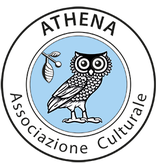   Novaz							Novazzano, maggio 2019COMUNICATO STAMPA E INVITO ALLA CONFERENZA DEL PROF.  R. CINGOLANIAssociazione Culturale “ATHENA”Gentili Signore,Egregi Signori,L’Associazione “Athena” (www.athenacultura.com), dopo la riuscita prima conferenza, si appresta ad entrare nel vivo della seconda, sempre su “Il futuro dell’uomo e l’uomo del futuro”. La seconda delle quattro previste per questo 2019, avrà luogo Giovedì 16 maggio, alle ore 20:00, presso l’Aula Magna della USI di LuganoL’ingresso è libero e aperto al pubblico.L’ ospite d’ onore della serata sarà il professore:Roberto Cingolani,Scienziato. Cresciuto a Bari, dove si è laureato in Fisica, dal 2005 è direttore scientifico dell’Istituto italiano di tecnologia (Iit), dove si dedica allo studio della scienza dei materiali e delle nanotecnologie interdisciplinari.Il prof. Cingolani ci parlerà di: “L’altra specie”Per i nati nel terzo millennio i robot, umanoidi o meno che siano, sono una realtà da comprendere piuttosto che temere. La conferenza è l’occasione di interrogarsi sul futuro e di chi lo comanderà. Noi? loro? Insieme? Tecnologie elettroniche, aumento delle prestazioni dei computer, meccatronica hanno impresso una formidabile spinta alla ricerca sull’intelligenza artificiale, ma il nesso inscindibile fra corpo e mente degli esseri viventi più evoluti è una sfida immensa. Nell’uomo, corpo e cervello sono profondamente interconnessi e sinergici; nessuno dei due ha un ruolo dominante. Nella macchina intelligente il processo è tuttora rudimentale. I robot seguono le leggi dell’elettricità, gli esseri viventi quelle della biochimica.
Ci troveremo di fronte a uno scenario affascinante, in cui alla memoria e all’intelligenza individuale degli umani si contrappongono una memoria e un’intelligenza unica e condivisa per i robot? Saremo in grado di comunicare noi e loro? Chi gestirà l’enorme banca dati e gli algoritmi? Chi deciderà come programmarli? Chi porterà la responsabilità se risulteranno difettosi?
Si tratta di questioni aperte a cui abbiamo il dovere di pensare in modo interdisciplinare: filosofia, scienze umane, umanesimo, antropologia. Athena vuole contribuire a questa riflessione.Le prossime conferenze previste per il 2019 saranno le seguenti:19.09.2019 prof.ssa F. Rigotti che ci parlerà di "Dall'organicismo all'individualismo al singolarismo"? prof. S. Dehaene che ci parlerà di "Storia dell’ intelligenza"Ai soci e ai media chiediamo cortesemente di pubblicizzare questo evento.Per diventare soci, o per rinnovare il sostegno alla nostra associazione anche per il 2018, è possibile versare la quota sociale di fr. 50 annui sul conto seguente intestato all’Associazione: Banca Raiffeisen della Campagnadorna, 6855 Stabio, CH16 8036 5000 0060 7175 9. Segnalateci la vostra adesione e i vostri recapiti personali presso il nostro indirizzo mail: info@athenacultura.com . Potrete così restare aggiornati sulle nostre attività. Sperando di vedervi numerosi, salutiamo cordialmente.Associazione AthenaAssociazione ATHENAAvv. Matteo Quadranti, presidente			Luca Mombelli, segretarioPer ogni complemento d’informazione: Associazione Culturale Athenac/o segretario Luca Mombelli, Via Marcetto 6, 6883 Novazzano (tel. 079.452.24.27)info@athenacultura.comwww.athenacultura.com